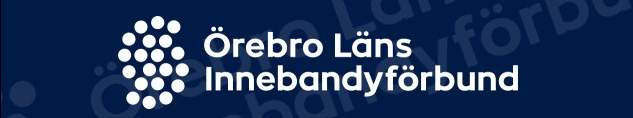 Välkommen till Distriktslags-SM i Gävle 3-6 januari 20193 januari Samling 05:45, Idrottens Hus (ÖLIBF) Avresa 06:00Gemensam buss till Gävle med killarnaAnkomst kl:10:00 till Borgarskolan, GävleLunch vid 12-tidenBoende Borgarskolan, Sämskmakargatan 1, 803 24 GävlePacklistaLuftmadrass, pump, Hygienartiklar, Sängkläder, kudde, Skarvsladd, (Packa för 4 dagar)Innebandy grejor, Matchkläder både vita och blåa samt uppvärmningströja och träningsoverallen. Kom ihåg att ta med kläder för kalla dagar, 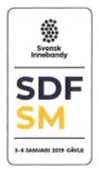 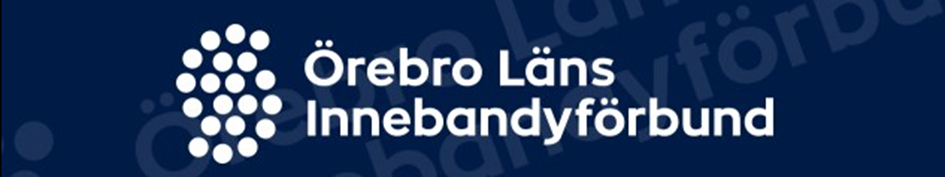 Spelschema 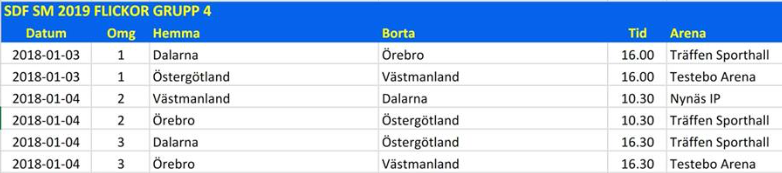 Slutspelet börjar kvällen den 5 januari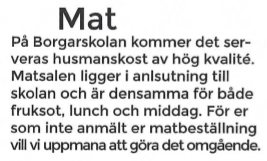 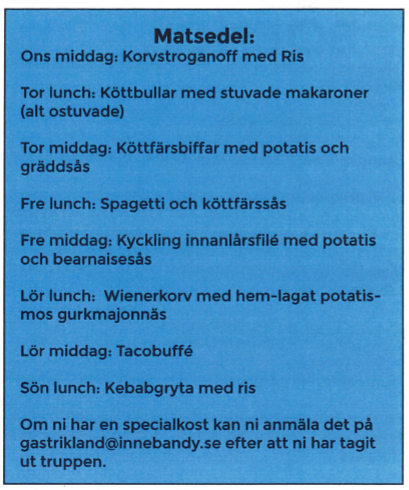 Slutspelsschema för tjejerna ser ut så här.SDF SM 2019 FLICKOR PLACERINGSMATCHER 9-12SDF SM 2019 FLICKOR PLACERINGSMATCHER 9-12SDF SM 2019 FLICKOR PLACERINGSMATCHER 9-12SDF SM 2019 FLICKOR PLACERINGSMATCHER 9-12SDF SM 2019 FLICKOR PLACERINGSMATCHER 9-12SDF SM 2019 FLICKOR PLACERINGSMATCHER 9-12SDF SM 2019 FLICKOR PLACERINGSMATCHER 9-12DatumDatumPlaceringPlaceringPlaceringHemmaHemmaBortaBortaBortaTidArenaArena2018-01-052018-01-059-12:19-12:19-12:13:an Grupp 13:an Grupp 13:an Grupp 23:an Grupp 23:an Grupp 215.30Träffen SporthallTräffen Sporthall2018-01-052018-01-059-12:29-12:29-12:23:an Grupp 33:an Grupp 33:an Grupp 43:an Grupp 43:an Grupp 417.00Träffen SporthallTräffen Sporthall2018-01-062018-01-0611-1211-1211-12Förlorare 9-12:1Förlorare 9-12:1Förlorare 9-12:2Förlorare 9-12:2Förlorare 9-12:208.00Gavlehov NovaGavlehov Nova2018-01-062018-01-069-109-109-10Segrare 9-12:1Segrare 9-12:1Segrare 9-12:2Segrare 9-12:2Segrare 9-12:208.00Gavlehov AlfaGavlehov AlfaSDF SM 2019 FLICKOR KVARTSFINALERSDF SM 2019 FLICKOR KVARTSFINALERSDF SM 2019 FLICKOR KVARTSFINALERSDF SM 2019 FLICKOR KVARTSFINALERSDF SM 2019 FLICKOR KVARTSFINALERSDF SM 2019 FLICKOR KVARTSFINALERSDF SM 2019 FLICKOR KVARTSFINALERDatumDatumOmgångOmgångOmgångHemmaHemmaBortaBortaBortaTidArenaArena2018-01-052018-01-05Kvartsfinal 1Kvartsfinal 1Kvartsfinal 11:an Grupp 11:an Grupp 12:an Grupp 22:an Grupp 22:an Grupp 215.30Gavlehov AlfaGavlehov Alfa2018-01-052018-01-05Kvartsfinal 3Kvartsfinal 3Kvartsfinal 31:an Grupp 21:an Grupp 22:an Grupp 12:an Grupp 12:an Grupp 115.30Gavlehov NovaGavlehov Nova2018-01-052018-01-05Kvartsfinal 2Kvartsfinal 2Kvartsfinal 21:an Grupp 31:an Grupp 32:an Grupp 42:an Grupp 42:an Grupp 417.00Gavlehov AlfaGavlehov Alfa2018-01-052018-01-05Kvartsfinal 4Kvartsfinal 4Kvartsfinal 41:an Grupp 41:an Grupp 42:an Grupp 32:an Grupp 32:an Grupp 317.00Gavlehov NovaGavlehov NovaSDF SM 2019 FLICKOR PLACERINGSMATCHER 5-7SDF SM 2019 FLICKOR PLACERINGSMATCHER 5-7SDF SM 2019 FLICKOR PLACERINGSMATCHER 5-7SDF SM 2019 FLICKOR PLACERINGSMATCHER 5-7SDF SM 2019 FLICKOR PLACERINGSMATCHER 5-7SDF SM 2019 FLICKOR PLACERINGSMATCHER 5-7SDF SM 2019 FLICKOR PLACERINGSMATCHER 5-7DatumDatumPlaceringPlaceringPlaceringHemmaHemmaBortaBortaBortaTidArenaArena2018-01-062018-01-065-7:15-7:15-7:1Förlorare Kvartsfinal 1Förlorare Kvartsfinal 1Förlorare Kvartsfinal 2Förlorare Kvartsfinal 2Förlorare Kvartsfinal 209.30Träffen SporthallTräffen Sporthall2018-01-062018-01-065-7:25-7:25-7:2Förlorare Kvartsfinal 3Förlorare Kvartsfinal 3Förlorare Kvartsfinal 4Förlorare Kvartsfinal 4Förlorare Kvartsfinal 409.30Testebo ArenaTestebo ArenaSDF SM 2019 FLICKOR SEMIFINALERSDF SM 2019 FLICKOR SEMIFINALERSDF SM 2019 FLICKOR SEMIFINALERSDF SM 2019 FLICKOR SEMIFINALERSDF SM 2019 FLICKOR SEMIFINALERSDF SM 2019 FLICKOR SEMIFINALERSDF SM 2019 FLICKOR SEMIFINALERDatumDatumOmgångOmgångOmgångHemmaHemmaBortaBortaBortaTidArenaArena2018-01-062018-01-06Semifinal 1Semifinal 1Semifinal 1Segrare Kvartsfinal 1Segrare Kvartsfinal 1Segrare Kvartsfinal 2Segrare Kvartsfinal 2Segrare Kvartsfinal 209.30Gavlehov AlfaGavlehov Alfa2018-01-062018-01-06Semifinal 2Semifinal 2Semifinal 2Segrare Kvartsfinal 3Segrare Kvartsfinal 3Segrare Kvartsfinal 4Segrare Kvartsfinal 4Segrare Kvartsfinal 409.30Gavlehov NovaGavlehov NovaSDF SM 2019 FLICKOR FINALSDF SM 2019 FLICKOR FINALSDF SM 2019 FLICKOR FINALSDF SM 2019 FLICKOR FINALSDF SM 2019 FLICKOR FINALSDF SM 2019 FLICKOR FINALSDF SM 2019 FLICKOR FINALSDF SM 2019 FLICKOR FINALSDF SM 2019 FLICKOR FINALSDF SM 2019 FLICKOR FINALSDF SM 2019 FLICKOR FINALSDF SM 2019 FLICKOR FINALSDF SM 2019 FLICKOR FINALDatumDatumOmgångOmgångOmgångHemmaHemmaBortaBortaBortaTidArenaArena2018-01-062018-01-06Final Final Final Segrare semifinal 1Segrare semifinal 1Segrare semifinal 2Segrare semifinal 2Segrare semifinal 214.30Gavlehov AlfaGavlehov AlfaSå här spelar killarna Så här spelar killarna SDF SM 2019 POJKAR GRUPP 1SDF SM 2019 POJKAR GRUPP 1SDF SM 2019 POJKAR GRUPP 1SDF SM 2019 POJKAR GRUPP 1DatumKlassKlassOmgHemmaHemmaBortaBortaTidArenaArenaArena2018-01-03Po GR 1Po GR 11VästergötlandVästergötlandÖrebroÖrebro13.00Träffen SporthallTräffen SporthallTräffen Sporthall2018-01-04Po GR 1Po GR 13ÖrebroÖrebroNorrbottenNorrbotten12.00Träffen SporthallTräffen SporthallTräffen Sporthall   2018-01-04Po GR 1Po GR 14GotlandGotlandÖrebroÖrebro18.00Testebo ArenaTestebo ArenaTestebo Arena2018-01-05Po GR 1Po GR 15ÖrebroÖrebroSkåneSkåne10.30Träffen SporthallTräffen SporthallTräffen Sporthall